УПРАВЛЕНИЕ КУЛЬТУРЫ И ТУРИЗМА АДМИНИСТРАЦИИ СЕВЕРОДВИНСКАМуниципальное бюджетное учреждение дополнительного образования
        «Детская музыкальная школа №3» г. Северодвинска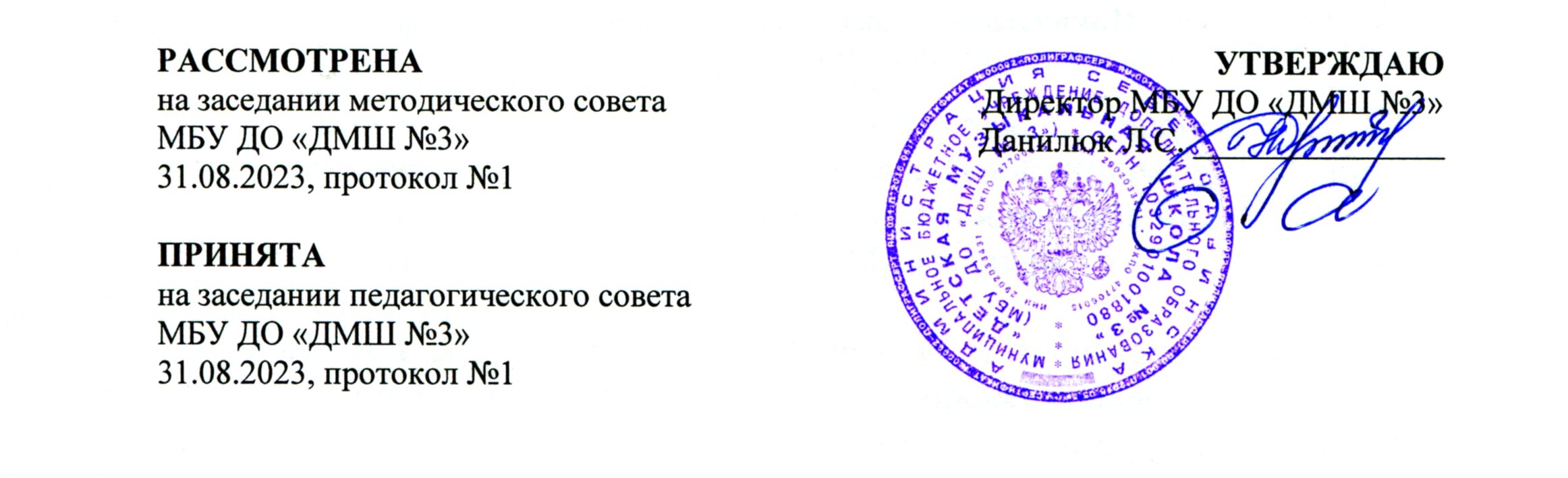 ДОПОЛНИТЕЛЬНАЯ ОБЩЕРАЗВИВАЮЩАЯПРОГРАММА В ОБЛАСТИ МУЗЫКАЛЬНОГО ИСКУССТВА 
«ИНСТРУМЕНТАЛЬНОЕ МУЗИЦИРОВАНИЕ»РАБОЧАЯ ПРОГРАММАпо учебному предметуИНСТРУМЕНТ 
(КЛАВИШНЫЙ СИНТЕЗАТОР) 
 Северодвинск - 2023Разработчики:Киселёва Т.В., преподаватель первой квалификационной категории (синтезатор, фортепиано) 
МБУ ДО «ДМШ №3» г. Северодвинска;Гуц  С.А., преподаватель фортепиано высшей квалификационной категории,  заместитель директора по НМР МБУ ДО «ДМШ №3» г. Северодвинска.Рецензенты: В.И. Зеленов, Заслуженный работник культуры РФ, преподаватель высшей квалификационной категории отделения «Музыкальное искусство эстрады»  ГБПОУ АО «Архангельского музыкального колледжа»; Л.А. Агафонова, преподаватель высшей квалификационной категории по классу фортепиано, синтезатора МОУ ДОД «Школа искусств» г. Новодвинска.Пояснительная запискаПрограмма учебного предмета «Инструмент» (клавишный синтезатор) дополнительной общеобразовательной общеразвивающей программы в области музыкального искусства «Инструментальное музицирование» разработана с учётом «Рекомендаций по организации образовательной и методической деятельности при реализации общеразвивающих программ в области искусств», направленных письмом Министерства культуры Российской Федерации от 21.11.2013 №191-01-39/06-ГИ, а также с учетом многолетнего педагогического опыта в области исполнительства на фортепиано в ДМШ №3 г. Северодвинска. В основе данной программы лежат образовательные программы И.М. Красильникова «Электронные музыкальные инструменты» (Москва, 2013 г.) и М. Черной «Программа «Электронные музыкальные инструменты» (Изд-во «Композитор», Санкт-Петербург, 2011 г.).В качестве одного из инструментов информатизации музыкального образования выступает клавишный синтезатор. Приобщение учащихся к новому виду деятельности – электронному музыкальному творчеству является актуальным в связи с общей тенденцией информатизации образования, что и привело автора к необходимости создания образовательной программы. Программа предназначена для обучения игре на клавишном синтезаторе в Детских музыкальных школах и Детских школах искусств. Срок реализации программы – 5 лет, возраст обучающихся от 8 до 12 лет. Недельная нагрузка по предмету составляет 2 часа в неделю, занятия проводятся в индивидуальной форме.Цель данной программы:Формирование практических умений и навыков игры на клавишном синтезаторе, развитие творческих способностей и индивидуальности учащегося.Задачи:- формирование у учащегося представления о работе синтезатора, его устройстве, основных функциях;-   развитие исполнительской техники;-   развитие музыкальных способностей (память, слух, чувство ритма);-   воспитание слушательской и исполнительской культуры;-   овладение базовыми навыками аранжировки;-   освоение базовых навыков сочинения, подбора мелодий и импровизации.Методы обученияДля достижения поставленной цели и реализации задач предмета используются следующие методы обучения:- словесный (объяснение, беседа, рассказ);- наглядный (показ, наблюдение, демонстрация приемов работы);- практический (освоение приемов игры на инструменте);- эмоциональный (подбор ассоциаций, образов, художественные впечатления).Материально-технические условия реализации учебного процессаКласс должен быть оснащен синтезатором в комплекте с адаптером, подставкой, ножными педалями и контроллерами. Для концертных выступлений требуется усилитель, акустические колонки, микшерный  пульт.Учебно-тематический план1 класс2 класс3 класс4 класс5 классСодержание учебно-тематического планаИзучение художественных возможностей синтезатора подразумевает:Ознакомление со звуковым материалом и средствами внесения изменений в этот звуковой материал (вибрато, глиссандо, тремоло, наложение тембров и т.д.). Необходимо установить связь между тембром звука и художественным и образами произведения; Ознакомление с некоторыми приемами звукового синтеза (манипуляции с формой волны и амплитудной огибающей);Освоение различных приемов управления клавиатурой и знакомство с интерактивными фактурными заготовками инструмента.Теоретический материал включает элементы музыкальной грамоты, сведения по гармонии, фактуре, форме, инструментовке и звукорежиссуре. Наиболее важным для творческой деятельности является формирование представлений о взаимосвязи различных музыкально-выразительных средств: мелодии, гармонии, фактуры, тембра.Освоение исполнительской техники включает: постановку рук, приобретение навыков позиционной игры, подкладывание первого пальца, скачков. В этом разделе урока необходимо использование упражнений, гамм и этюдов. Их можно исполнять, используя различные тембры, ритм-машину, паттерны.Первый классАудиторные занятия – 2 часа в неделю.Самостоятельная работа - не менее 2 часов в неделю.Выразительные возможности клавишных синтезаторов. Названия и характерные особенности банков голосов, звуковых эффектов и паттернов. Главные клавиши управления аккомпанементом.Нотная грамота: нотоносец, скрипичный и басовый ключ, обозначение нот (слоговое, графическое, буквенное), названия октав, тональности до одного знака при ключе, трезвучия, знаки альтерации, длительности, паузы, размер 2/4, 4/4, 3/4. Затакт, динамические и штриховые обозначения, аппликатура.Понятие о фразе, предложении, периоде, куплете. Жанры: песня, танец, марш.Организация целесообразных игровых движений. Игра non legato, legato в одной позиции и с подкладыванием 1 пальца, staccato. Диатонические интервалы ч.8, ч.5 и терции (умение строить и играть).Подготовительные упражнения по чтению нот с листа. Исполнение простейших партий с преподавателем. Подбор на клавиатуре и пение простых мелодий.Освоение приёмов аранжировки для синтезатора: взятие аккордов в режиме single finger на основе трезвучий I, IV, V ступеней в мажоре; подбор паттерна, исходя из метра и преобладающего ритмического рисунка мелодии (восьмыми, четвертями); подбор тембра мелодии в соответствии с её характером, жанровой основой и формой (периода или куплетной).В течение года ученик под руководством преподавателя должен создать и исполнить аранжировки 20-25 небольших произведений народной, классической и современной музыки.Примерный перечень произведений для показа на зачетах и академических	концертах:Брамс И. «Колыбельная»Майкапар С. Вальс«Заиграй, моя волынка» русская народная песня Форстер С. «Лебединая река»Моцарт В. Ария Папагено из оперы «Волшебная флейта» Красев М. «Баю-бай»«Петушок» латышская народная песняФилиппенко А. «Веселый музыкант»Гайдн Й. Анданте (отрывок из симфонии)Слонов Ю. Полька «Полянка» русская народная песня Питерсон О. Джазовый менуэтВторой классАудиторные занятия – 2 часа в неделю.Самостоятельная работа - не менее 2 часов в неделю.Голоса синтезатора, имитирующие струнные, деревянно-духовые, медно-духовые, ударные и электронные инструменты. Паттерны народной, классической и современной популярной музыки.Диатонические интервалы в пределах октавы. Аккорды: мажорное и минорное трезвучие, доминантовый септаккорд. Буквенно-цифровое обозначение аккордов. Тональности до 2 знаков при ключе. Бекар. Размер 3/8 и 6/8. Фразировочная лига. Знаки повторения и сокращения.Содержание и форма музыки. Понятие о средствах музыкальной выразительности: Мелодии, гармонии, фактуре, тембре. Понятие тоники, субдоминанты, доминанты.Различие тембров по светлой и темной окраске. Простые 2-х и 3-хчастная музыкальные формы.Игра в режиме динамической клавиатуры. Несложное двухголосное движение в партиях правой и левой руки.Чтение в медленном темпе мелодий с листа, исполнение с преподавателем несложных ансамблей. Подбор по слуху мелодии и баса. Исполнение их с аккомпанементом в режиме упрощенного взятия аккордов. Развитие навыков аранжировки для синтезатора: гармонизация мелодии в режиме упрощенного взятия аккордов аккомпанемента с использованием тонических, субдоминантовых, доминантовых трезвучий и доминантсептаккора в тональностях до 2-х знаков. Простейшие случаи применения автоаккомпанемента в режиме fingered; жанровые критерии в выборе паттерна, применение fill in, fill in next, использование звуковых эффектов; инструментовка пьес, написанных в 2-х и 3-хчастной формах с применением режимов автосопровождения, обычной и разделенной клавиатуры, редактирование тембра с помощью вибрации и тремоло.В течение года ученик под руководством преподавателя должен создать и исполнить аранжировки 14-20 небольших произведений народной, классической и современной музыки.Примерный перечень произведений для показа на зачетах и академических	концертах:Гендель Г. МенуэтКрасильников И. «Скоморох» «Я на горку шла» русская народная песняКрылатов Е. «Колыбельная медведицы» из м/ф «Умка»Тюрк Д. Маленькое рондо Гречанинов А. Вальс«Вечерний звон» русская народная песняМокроусов Б. «Хороши весной в саду цветочки» Шуберт Ф. ЛендлерГедике А. ПесенкаТретий классАудиторные занятия – 2 часа в неделю.Самостоятельная работа - не менее 2 часов в неделю.Голоса из банков клавишных (фортепиано, органы и др.), хроматических ударных инструментов; голоса струнных (смычковых, щипковых), деревянно-духовых (язычковых и лабиальных) инструментов и различных инструментов басовой группы.Разновидности паттернов народной и популярной музыки: кантри, латиноамериканские, поп, рок.Тональности до3-4 знаков при ключе. Трезвучия и доминантсептаккорд с обращениями. Трезвучие с секстой. Итальянские обозначения темпа и с помощью метронома. Триоль. Фермата.Фактурные функции голосов. Мелодия и бас – основа музыкальной ткани.Вариационная и рондообразная формы.Чтение с листа пьес уровня трудности 1 класса. Исполнение с преподавателем или другими учащимися ансамблей. Подбор по слуху знакомых мелодий с аккомпанементом.Новые приёмы синтезаторной аранжировки: гармонизация в режиме fingered, выбор паттерна в стилях народной и современной музыки, применение ритмических и мелодических заполнений. Обоснованный выбор тембра мелодии. Использование тембровых микстов, автогармонизации. Применение многодорожечного секвенсора при записи музыкальных произведений.В течение года ученик под руководством преподавателя должен создать и исполнить (записать с помощью секвенсора) аранжировки 12-14 произведений народной, классической и современной музыки.Примерный перечень произведений для показа на зачетах и академических концертах:Скарлатти Д.АрияЗеленые рукава Английская народная песня Кен Г. Да, да! (чарльстон)Бах Ф.Э. Маленькая фантазияВарламов А. Красный сарафанЧетвертый классАудиторные занятия – 2 часа в неделю.Самостоятельная работа - не менее 2 часов в неделю. Голоса синтезатора, имитирующие народные и электронные инструменты. Паттерны архаического, классического и современного джаза; паттерны смешанных стилей (джаз-рок, фьюжн, диско). Понятие МИДИ. Редактирование музыкального звучания при записи на многодорожечный секвенсор: исправление допущенных ошибок, корректировка темпа, установка динамического баланса дорожек. Тональности   до шести знаков при ключе. Трезвучия и септаккорды на VII ступени. Септаккорды на II, III, VI ступенях. Синкопа (внутри - и междутактовая). Блюзовая гамма. Отклонения и модуляции в параллельные тональности. Различные способы изложения гармонических голосов фактуры. Понятие о голосоведении. Тембро-фактурная  функциональность. Сложная трехчастная форма. Чтение с листа пьес уровня сложности 2 класса. Игра в ансамбле при объединении в ансамблевой партии звуковых ресурсов нескольких МИДИ-устройств. Аккомпанемент пению и сольной инструментальной партии. Подбор по слуху знакомых произведений с имитацией фактуры оригинала. Импровизация мелодического орнамента на основе ритмического рисунка и гармонических последовательностей автоаккомпанемента, включающих пройденные трезвучия и септаккорды побочных ступеней (например, I C I Am7 I Dm7 I G7 I Cm I Bb7 I EbI // I Dm7-5 I G7 I Cm I//) c применением блюзовых тонов, а также проходящих тонов и задержаний.  Дальнейшее совершенствование  творческих навыков аранжировки для синтезатора: гармонизация мелодии с использованием трезвучий и септаккордов на VII , II, III, VII ступенях, подбор паттернов для мелодий джазового, фольклорного и смешанного стилей; применение голосов синтезатора, имитирующих народные и электронные инструменты; джазовая артикуляция и свингование ; редактирование голосов с помощью реверберации, хоруса, софта,фленджера , энханзера и других эффектов; запись и редактирование с помощью  многодорожечного  секвенсера музыкальных произведений, написанных в простой, вариационной и сложной трехчастной формах.В течение учебного года ученик должен создать аранжировки 12-14 различных музыкальных произведений и исполнить их на синтезаторе.Примерный перечень произведений для показа на зачетах и академических концертах:Перепелочка. Белорусская народная песня Роджерс Р. Голубая лунаМокроусов Б. Одинокая гармоньБах И.С. СицилианаКак у наших у ворот. Русская народная песняКрасильников И. Меланхолический фокстрот Пятый классАудиторные занятия – 2 часа в неделю.Самостоятельная работа - не менее 2 часов в неделю.Голоса синтезатора, имитирующие ударные инструменты без определенной высоты звука. Звуковой синтез на основе установок формы волны, кривой высоты и громкости, панорамы и других голосовых параметров. Паттерны наличных синтезаторов, не пройденные в предыдущих классах (например, из банков вальсов, бальных танцев, классических и др.) Редактирование паттерна. Редактирование музыкального звучания с помощью многодорожечного секвенсора синтезатора: квантование, панорамирование, применение звуковых эффектов и др.  Тональности до семи знаков при ключе. Квинтовый круг тональностей. Трезвучия и септаккорды с альтерированными и задержанными тонами. Септаккорды на I и IV ступенях. Модуляция в родственные тональности.  Педаль и контрапункт в музыкальной фактуре. Колорит гармонии, фактуры и тембра. Сонатная и циклические формы. Создание музыкального образа – цель работы над музыкальной формой в процессе электронной аранжировки. Взаимосвязь различных элементов музыкальной формы и их взаимодействие с центральным элементом – мелодией.  Чтение с листа пьес уровня трудности 3 класса. Исполнение в ансамбле с участием электронных инструментов различных музыкальных произведений, в том числе – в аранжировке, выполненной учеником. Совершенствование навыков подбора по слуху и импровизации на основе полученных музыкально - теоретических знаний. Применение в импровизации ломаных арпеджио и хроматических проходящих тонов. (Примерная сложность ритмогармонической основы импровизации: I C I C5+ I Am I // I F I F5+ I Dm I //      I E7 I // I Am I // I Dm7 I // I G7 I // I; I Cm7 I // I Fm7 I // I Bb7 I Ab7 I G7sus4 I // I).  Аранжировка и запись на многодорожечный секвенсор музыки, основанной на гибких формах фактурного и тембрового развития и включающей различные виды трезвучий и септаккордов всех ступеней, модуляции в родственные тональности. Достижение художественной выразительности записанной на секвенсор музыки с помощью различных операций редактирования фактуры, тембра, динамического баланса и панорамы, а также – используя созданные учеником оригинальные звуки и паттерны.В течение учебного года ученик должен создать аранжировки 8-10 различных музыкальных произведений, исполнить или записать их на многодорожечный секвенсор синтезатора.Примерный перечень произведений для показа на зачетах и академических концертах:Дакен Д. КукушкаСветит месяц. Русская народная песня Керн Дж. ДымВивальди А. ЛаргоУвиванец. Украинский народный танец Виллолдо А. Аргентинское танго Требования к уровню подготовки учащихсяПри оценивании учащегося, осваивающего общеразвивающую программу «Инструментальное музицирование (клавишный синтезатор»), следует учитывать:- формирование устойчивого интереса к музыкальному искусству, к занятиям музыкой;- наличие исполнительской культуры, развитие музыкального мышления;- степень продвижения учащегося, успешность личностных достижений.По окончании курса обучения ученик должен знать:- основные выразительные возможности электронного цифрового инструмента;- элементарные музыкальные построения;- простые (первичные) музыкальные жанры.- основные группы голосов и паттернов электронного инструмента; - базовые компоненты музыкальной грамоты: интервалы, хроматическую гамму, аккорды и их обращения, тональности и др.; компоненты музыкальной формы: гармонию, фактуру, тембр и их роль в построении содержательного музыкального целого; - простые формы.Учащийся должен уметь: применять в игровой практике различные приемы, связанные с артикуляцией, динамикой, ведением двухголосной линии в одной руке; выстраивать целесообразные игровые движения.аранжировать для клавишного синтезатора музыкальные произведения средней сложности (применять в своей творческой практике разнообразные приемы аранжировки музыки для электронного цифрового инструмента);читать с листа, играть в ансамбле и подбирать по слуху несложные музыкальные произведения;У ученика должны быть воспитаны следующие качества:- устойчивый интерес к электронному музицированию и творческая самостоятельность;- творческий самоконтроль и хороший музыкальный вкус; способность осознавать красоту формы и богатство содержания изучаемых музыкальных произведений.Формы и методы контроля, система оценокАттестация: цель, виды, форма, содержание
Целью аттестации является оценка качества освоения учащимися учебного предмета «Клавишный синтезатор». Контроль и учет успеваемости осуществляется на академическом концерте, контрольном уроке (промежуточная аттестация), экзамене (итоговая аттестация).  Текущий контроль осуществляется на занятиях преподавателем.На экзамене учащиеся исполняют электронные аранжировки четырех произведений, охватывающих жанры классической, народной и современной музыки академических и массовых жанров. В других классах основными формами отчетности учебной работы являются контрольные уроки и академические концерты. Для данных выступлений в течение учебного года учащиеся должны подготовить 4 произведения различных жанров и направлений.На контрольных уроках, проводимых один раз в полгода, осуществляется проверка музыкально - теоретических знаний учащихся и их знаний о художественных возможностях электронно-цифрового инструмента (в виде собеседования), а также - развития технических игровых навыков (в виде прослушивания произведения, представляющего определенные технические сложности).Виды промежуточной аттестации: Прослушивание в форме академического концерта. Цель: контроль за исполнительским развитием учащегося, его творческим ростом. Выступление на концертах, конкурсах приравнивается к сдаче академического концерта.Контрольный урок в форме открытого занятия. Цель: контроль за развитием творческих навыков ученика. Диагностика проблем. Возможно исполнение пьес по нотам.Зачёт по техническому развитию на контрольном уроке. Цель: выявление уровня технической оснащённости учащегося. Возможно исполнение этюда по нотам.Экзамен (прослушивание программы). Цель выявление уровня подготовки учащегося.График промежуточной аттестацииКонтрольные требования1 год:I полугодие:Контрольный урок – этюд, чтение с листа.II полугодие:Академический концерт - исполнение 2-х разнохарактерных пьес (одна с автоаккомпанементом);Контрольный урок – подбор, технический минимум.2 год:I полугодие:Академический концерт - исполнение 2-х разнохарактерных пьес (одна из них с автоаккомпанементом);Контрольный урок - этюд, чтение с листа.II полугодие:Академический концерт - исполнение 2-х разнохарактерных пьес (одна из них с автоаккомпанементом). Контрольный урок – подбор, гамма, термины.3 год:I полугодие:Академический концерт - исполнение 2-х разнохарактерных пьес (одна из них с автоаккомпанементом);Контрольный урок - этюд, чтение с листа.II полугодие:Академический концерт - исполнение 2-х разнохарактерных пьес (одна из них с автоаккомпанементом);Контрольный урок - подбор, гамма, термины.4 год:I полугодие:Академический концерт - исполнение 2-х разнохарактерных пьес (одна из них с автоаккомпанементом);Контрольный урок -  этюд, чтение с листа.II полугодие:Академический концерт – исполнение 2-х разнохарактерных пьес (одна из них с автоаккомпанементом);Контрольный урок – подбор, гамма, термины.5 год: I  полугодие:Прослушивание выпускной программы: 2 произведения;Контрольный урок – чтение с листа, подбор.II полугодие:Прослушивание - 3 произведения: полифония или крупная форма, этюд, пьеса (1 без автоаккомпанемента).Выпускной экзамен – 3 произведения.Требования к техническому минимуму:!1!1 класcОсвоение 5 - пальцевых упражнений. Игра в одной позиции. Игра на разделенной клавиатуре разными тембрами. Упражнения на зеркальное движение. Примеры из сборников А. Артоболевской, Е. Гнесиной, К. Черни. Подкладывание 1 пальца. Гаммы До мажор, Соль мажор, Ля минор, Ми минор. Упражнение «удобные гаммы»: Си мажор в прямом, До мажор, Ми бемоль мажор- в расходящемся движении.2 классОриентирование в режиме Single (для левой руки) по ступеням лада. Варианты вверх и вниз: Вниз- I(1палец)-IV(5)-V(4)- I(1).Вверх-I (5)-IV(2)-V(1)-I(5)- карточки с чередованием ступеней.Гаммы: диезные до 2-хзнаков ( Ре мажор, Ля минор, Ми минор).Бемольные (Фа мажор, Ре минор). Хроматическая гамма каждой рукой отдельно в пределах октавы. Трезвучия с обращениями каждой рукой отдельно. Арпеджио по 3 звука.Игра с включенной  Dram-партией.Ввести понятие «обращение трезвучия».Ориентирование в режиме  Multifingered с подклением трезвучий и их обращений, т.е. сочетание игры аккомпанемента одним пальцем и аккордами.3 классОриентирование в режиме Multifingered. Карточки с гармоническими последовательностями с буквенными обозначениями.Гаммы:Диезные до 3-х знаков( Ля мажор, Си минор, Ми минор);Бемольные (Фа мажор, Ре минор, Си бемоль мажор, Соль минор);Хроматическая гамма (в режиме Split разными голосами)- двумя руками в прямом движении в одну октаву. Трезвучия с обращениями по возможности двумя руками. Арпеджио по четыре звука отдельно каждой рукой. Игра с включенной  Dram-партией.4 – 5 классКарточки с гармоническими последовательностями с буквенными обозначениями с указанием ритмического рисунка и размера такта.Гаммы: Диезные до 4-5 знаков (Фа диез мажор, До диез минор, Си мажор, Ми мажор);Бемольные - До минор, Ля бемоль мажор, Ми бемоль мажор;Арпеджио по 4 звука отдельно каждой рукой. Септаккорды: доминантсептаккорд, малый и уменьшенный септаккоды - короткие и длинные арпеджио( без обращений).Игра с включенной  Dram-партией.Критерии оценки:       Оценке подлежит каждое публичное выступление учащихся. Предметом оценки являются музыкальные произведения, представленные в виде исполнения или фонограммы.      Оценка 5 (отлично) - яркое, образное музыкальное исполнение, отвечающее содержанию и форме оригинала и отражающее отношение учеников к представленным произведениям.      Оценка 4 (хорошо) -  достаточно осмысленное музыкальное исполнение, отражающее понимание особенностей содержания и формы представленных произведений. Допустимы небольшие погрешности в их аранжировке и исполнении, не разрушающие целостности музыкального образа.       Оценка 3 (удовлетворительно) - недостаточно убедительное музыкальное исполнение, свидетельствующее об определённых изъянах в теоретических знаниях и исполнительских навыках ученика. Исполнение сопровождается неточностями и ошибками. Погрешности в аранжировке могут быть связаны с разрывом логических связей между элементами формообразования. Слабо проявляется индивидуальное отношение к представленным произведениям.        Оценка 2 (неудовлетворительно) - отсутствие стабильности исполнения, музыкальной образности в озвучиваемых произведениях, грубые ошибки в аранжировке и плохое знание электронного цифрового инструмента.V.  Методическое обеспечение учебного процессаВнедрение инновационных технологий в традиционный процесс обучения – занятие очень увлекательное и интересное, требующее от педагога-музыканта информационной грамотности, стремления к самообразованию, умения творчески и оригинально мыслить. Педагог-музыкант должен обладать соответствующим уровнем музыкальной компетентности, являющейся одной из сторон его профессионализма. Главная задача, стоящая перед современной музыкальной педагогикой – всестороннее комплексное воспитание учащихся. Важную роль в этом процессе играет совершенствование преподавания на основе широкого использования методов и форм обучения, способствующих развитию у детей интереса к музыке и пробуждению их творческих сил. Формы воспитательной и музыкально-образовательной деятельности можно разделить на основные, дополнительные и формы самообразования учащихся.Основной формой учебной работы является индивидуальное занятие педагога с учеником. Такая форма работы создаёт необходимые условия для внимательного всестороннего изучения и воспитания каждого ребёнка.Структура занятий: разбор и разучивание произведения; чтение с листа; музыкально-теоретический анализ; аранжировка, импровизация, сочинение. Каждый урок включает проверку домашнего задания, освоение нового материала, повторение, закрепление изученного.Занятия состоят из двух частей: теоретической и практической. Решение практических задач осуществляется с помощью систематического повторения упражнений и последовательное возрастание трудности заданий. Учитывая индивидуальные способности, знания и умения учащихся, прилежание и желание заниматься, возраст, разный уровень подготовки - необходимо   осуществлять дифференцированный подход обучения, который выражается в составлении индивидуальных программ и планов. Репертуар, на основе которого решаются учебные задачи, должен включать классическую, народную, современную музыку. Главным критерием подбора музыкальных произведений, помимо охвата наиболее значимых для развития музыкальной культуры учащихся жанров и направлений, должна служить яркость музыкального материала, соответствие его уровню развития музыкального мышления учащегося и особенностям данного клавишного синтезатора.Решение технических задач происходит в процессе работы над музыкальными произведениями. Возможности клавишного синтезатора позволяют ознакомить учащихся с музыкальными произведениями различных художественных стилей, способствующих всестороннему музыкальному развитию личности, его эстетического вкуса. Основными ступенями изучения художественного произведения является:- выбор произведения;- предварительная подготовка к его изучению;- анализ и выбор средств выражения (///Voice, Style);- подбор вспомогательного технического материала (Intro,Main Variation, Fill, Ending)- подбор режимов игры (Split, Dual);- творческое, исполнительское воплощение.Особенности методики преподавания учебного предмета «Клавишный синтезатор» заключаются в том, что учащийся должен уметь не только исполнять произведения, но и создавать аранжировки. Приступать к аранжировке следует только после того, как ученик получил необходимые знания основ теории музыки – гармонии, формы, фактуры. Исполнение музыкальных произведений в электронной музыке тесно связано с аранжировкой, которая представляет собой сложную творческую деятельность, включающую следующие действия:- анализ текста оригинала (форма, фактура);- составление проекта аранжировки;- подбор звуковых средств;- исполнительские параметры;- звукорежиссёрская работа;- корректировка результата.Отдельно стоит сказать и о воспитании у учащихся навыка импровизации как наиболее творческое проявление исполнительских способностей. Основой для приобретения навыков импровизации является прежде всего индивидуальная предрасположенность учащегося к творчеству, а характер и предрасположенности обязательно должны учитываться в ходе занятий импровизацией. Синтезатор способен выполнять функцию сольного инструмента и функцию оркестра. Последнее особенно важно, так как режим автоаккомпанемента создает адекватный эффект метро-ритмического движения оркестровой ритм секции (“драйф”). Именно драйф не позволяет ученику пренебрегать метром, ритмом и формой при импровизации, учит работе с инструментальной группой, совершенствует и укрепляет теоретические сведения в области гармонии, музыкальной формы, жанров, музыкальных инструментов.Занятия импровизацией должны совмещаться с теоретическим обоснованием создаваемого материала, включать работу по слуховому и гармоническому анализу музыкальных произведений (как по нотам, так и по аудиозаписи), письменные задания и упражнения. Значение письменных упражнений, как правило, преуменьшается, но нельзя забывать, что на начальном этапе обучения письменные упражнения (вариации на тему, заготовленные импровизационные фрагменты) вызывают рост творческих способностей, пробуждают фантазию, позволяют конкретно и детально поработать с учеником над каждым тактом, каждой фразой или ладо-гармонической проблемой произведения. Не стоит пренебрегать и такой формой музицирования, как подбор на слух популярных тем и мелодий. Причем, педагог должен приучать учащегося к максимально точному и выразительному исполнению музыки, независимо от того, играется она по нотам, подбирается на слух или импровизируется. В процессе обучения важную роль играет ансамблевое музицирование. Это может быть ансамбль, состоящий из педагога и воспитанника, ансамбль из двух и более синтезаторов, ансамблевая игра с различными инструментами. Такое исполнение даёт возможность учащемуся расширить музыкальный кругозор, сформировать звуковую культуру исполнения, воспитать слуховой самоконтроль, развить и закрепить навыки чтения нот с листа. Приобретение исполнительского опыта происходит во время выступлений учащегося на концертах. Присутствие публики повышает ответственность ученика за исполнение. Праздничная, доброжелательная атмосфера настраивает его на хороший результат, на положительные эмоции и переживания, которые являются главным фактором, способствующим высокой эффективности воспитания и обучения.Эффективность деятельности преподавателя проявляется в создании им творческой ситуации на уроке, делающей невозможным обыденное отношение ученика к музыке. Творческая ситуация на уроке включает в себя:- «диагностику» личностного состояния ученика, направленность его мотивации (его настрой, самочувствие, актуальные потребности — с чем пришел на урок, что его волнует, в чем причина скованности и т.п.); - снятие или ослабление действий личностных преград;- придание уроку временной формы, с кульминациями и спадами в работе, с чередованием напряжения и расслабления на разных уровнях общения, игры, показов, внушения, входа и выхода из проблемных моментов.Творческая ситуация проявляется в установлении преимущественно диалогического общения. Диалог в педагогическом общении понимается как свободная заинтересованность преподавателя во мнении и инициативе ученика, т.е. во встречном движении педагогическим указаниям и предложениям. Непременным условием подлинного педагогического творчества является знак ценностного отношения преподавателя к ученику. Дополнительные формы работы с учащимися К дополнительным формам работы относятся коллективные посещения концертов, музыкальных мероприятий, тематических экскурсий, участие в театрализованных представлениях, родительских собраниях.Особое место отводится формированию умения учащегося самостоятельно работать над музыкальным произведением. Выдающиеся музыканты-педагоги говорили, что: «В области музыкального исполнительства учитель должен дать ученику основные общие положения, опираясь на которые последний сможет пойти по своему художественному пути самостоятельно...»  - Л.В.Николаев; «Что может сделать педагог? В лучшем случае — открыть дверь. Но ученик должен сам пройти через нее» - А. Шнабель. В этих высказываниях показана необходимость личностного способа отношения музыканта к произведению. Задача педагога - научить ребенка самостоятельно работать над музыкальным произведением. Умение самостоятельно работать дома формируется у ребёнка с помощью педагога под его систематическим наблюдением. В этой связи первостепенное значение приобретает доступность и выполняемость домашнего задания.Для реализации этого принципа необходимо учитывать следующее:- объем материала;- срок выполнения;- сложность задачи и работоспособность воспитанника;- условия, в которых выполняется домашнее задание (наличие инструмента).К самообразованию – самостоятельным занятиям учащегося можно также отнести чтение книг, журналов о музыке и музыкантах, об искусстве; поиски в интернете информации о цифровой музыке; самостоятельное изучение инструкции пользователя к домашнему синтезатору.VI.  Примерные репертуарные спискиПервый классНародные песни и танцы в переложении для синтезатора и музыкального компьютера. Сост. Красильников И. Кузьмичева Т.:Русская народная песня «Заиграй, моя волынка»Русская народная песня «Уж ты, сад»Татарская народная песня «Ходим кругом»Русская народная песня «По Дону гуляет казак молодой»Русская народная песня «Полянка»Украинская  народная песня «Черные брови»Школа игры на синтезаторе. Сост. Красильников И., Алемская А., Клип И.:«Веселые гуси», русская народная песня Гайдн Й. Анданте (отрывок из симфонии)«Петушок», латышская народная песня«Савка и Гришка сделали дуду», белорусская народная песняБрамс И. КолыбельнаяФилипп И. Колыбельная  «Волшебные клавиши» произведения для клавишного синтезатора. Сост. Красильников И. и Кузьмичева Т.:Моцарт В. «Колыбельная»Орф К. «Жалоба» Учусь аранжировке. Младшие классы. Сост. И. Красильников и И. Клип:Бизе Ж. «Серенада» Геслер И. ПрелюдияМоцарт В. Ария Папагено из оперы «Волшебная флейта» Нотная папка для синтезатора №1 (млад. классы). Сост. Клип И., Красильников И.:Балаж А. «Игра в солдатики» Беркович И. «Китайская колыбельная»Берлин Б. «Марширующие поросята», «Пони Звездочка»Владыкина-Бачинская Н. «Волынка»Из Школы И.Прайслера Маленькая полькаЛонгшамп-Друшкевич К. «Разговор кукушки с эхом»Красев М. «Баю-бай»Майкапар С. ВальсСалютринская Т. «Пастух играет»Степанов А. «Лакомка»Фортепианная игра. Сост. Натансон В. Рощина Л., под общ. ред. А.Николаева:Арман Ж. Пьесы ля минор, Ре мажорГендель Г. Менуэт Кригер И. МенуэтМясковский Н. «Беззаботная песенка»Руббах А. «Воробей»Слонов Ю. Полька Сперонтес (И.Шольце) МенуэтШуберт Ф. Немецкий танецШуман Р. «Солдатский марш»Шуман Р. Песня Школа игры на фортепиано. Сост. Кувшинников Н. и Соколов Н.:Стравинский И. Анданте из «Тетради»Хренников Т. «Песня девушек» из оперы «В бурю»Юный пианист. Вып. 1. Сост. Натансон В. и Ройзман Л. Переботанное и дополненное издание:Бер О. «Темный лес»Кабалевский Д. «Труба и барабан»Калинников В. «Тень-тень»Красев М. «Конь», «Лихой наездник»Левина З. «Тик-так»Римский-Корсаков Н. «Здравствуй, гостья зима!» Сорокин К. «Птичка под дождем», «Украинский напев»Калинка. Альбом начинающего пианиста. Сост. Бакулов А. и Сорокин К.:Агафонников В. «Сорока, сорока», «Кукушка»Арман Ж. «Эхо»Виттхауер И. ГавотГалынин Г. «Зайчик», «Медведь»Гедике А. ПлясоваяКабалевский Д. «Вроде марша» Кодай З. ПьесаМоцарт В. Менуэты До мажор и Фа мажорНаймушин Ю. Доброй ночи, ХодикиСорокин К. Украинская песенкаСухонь Э. Две словацкие песниФибих З. Пьеса  Чалаев Ш. Лезгинка Майкапар С. «Первые шаги»Фортепиано. Интенсивный курс. Тетрадь 1. Сост. Смирнова Т.:Верцлау И. «Маленький паровозик»Губайдуллина С. ПесенкаКессельман В. «Маленький вальс»Кехлер Л. «Первая попытка», «Игрушка» Раухвергер М. «Корова»Фогель М. «Веселые каникулы», «Храбрый рыцарь».Музыка  массовых жанровШкола игры на синтезаторе. Сост. Красильников И., Алемская А., Клип И.:Артоболевская А. «Вальс собачек» Качурбина М. «Мишка с куклой»Сигмейстер Э. «Ковбойская песня», «Прыг-скок», «Ну-ка, встряхнись!»Филиппенко А. «Веселый музыкант»Форстер С. «Лебединая река» Эрнесакс Г. «Едет, едет паровоз»Нотная папка для синтезатора (млад. классы). Сост. Клип И.Л., Красильников И.М.:Березняк А. «Едет воз»Благ В. ТанецБуринскас В. «Гномики»Компанейц З. «Паровоз»Портной Г. «Ухти-Тухти»Сигмейстер Э. «Дождя больше не будет», «Поезд идет»Филиппенко А. «Про лягушку и комара», «Цыплята»Звезды на небе. Старинные русские романсы. Сост. С. Нагибин: Неизвестный автор «Мой костер в тумане светит»Неизвестный автор «Очи черные»Дорогой длинною. Популярные романсы. Сост. Кольцов Н.:Бакалейников А. «Бубенцы»Дюбюк А. «Улица, улица»Мелодии джаза. Сост. В.Симоненко. Киев, Музична Украина, 1976:Эллингтон Д. «Си-Джем блюз» («C Jam Blues»)Бекман Е. «В лесу родилась елочка»Блантер М. «Катюша»Ботяров Е. «Рыжий, рыжий, конопатый»Вайнберг М. Песенка Винни-Пуха из м/ф «Винни-Пух»Газманов О. «Москва»Градески Э. «Маленький поезд»Ефремов И. «Блоха»; песня «Робин-Красношейка» из м/ф «Шалтай-болтай»Иорданский М. «Голубые санки», «Песенка про чибиса»Карминский М. «Крошка Вилли-Винки»Компанеец З. «Веселый поезд»Красев М. «Елочка», «Кукушка»Меерович М. «Перышко»Никитин С. «Маленький трубач», «Песня ослика», «Собачья песня»Николаев И. «Комарово»Окуджава Б. «Аты-баты, шли солдаты»Паулс Р. «Кашалотик», Колыбельная, «Сонная песенка»Пахмутова А. «До свиданья, Москва»Песков Н. «Песня цыплят»Савельев Б. «Неприятность эту мы переживем», «Если добрый ты»Сигмейстер Э. «Ковбойская песня», «Скользя по льду», «Прыг-скок», «Влезай и вылезай в окно», Старокадомский М. «Веселые путешественники», «Любитель-рыболов»Ханок Э. «То ли еще будет»Чичков Ю. «Песня о волшебном цветке», «Лесная песенка»Шаинский В. «Антошка», «В траве сидел кузнечик», «Чунга-чанга», «Ужасно интересно все то, что неизвестно», «Песня о сказке»Шиловский А. «Я люблю тебя как солнце»Шостакович Д. «Песня о встречном», «Хороший день»Якушенко И. «Про школу»Этюды и виртуозные пьесыНотная папка для синтезатора (младшие классы). Сост. Клип И., Красильников И.:Беркович И. ЭтюдГумберт Г.  ЭтюдИз Школы И. Прайслера Этюд До мажорЛушников В. ЭтюдЧерни К. Этюд Ля мажорШитте Л. Этюд До мажорВторой классНародные песни и танцы в переложении для синтезатора и музыкального компьютера. Сост. Красильников И.и Кузьмичева Т.:Русская народная песня «Позарастали стежки-дорожки»Русская народная песня «Матушка, что во поле пыльно?»Школа игры на синтезаторе. Сост. Красильников И., Алемская А., Клип И.:«Аннушка», чешская народная песня «Санта Лючия», итальянская народная песня«Я на горку шла», русская народная песня Нотная папка для синтезатора №1 (млад. классы). Сост. Клип И., Красильников И.: «Как при лужку», русская народная песня«Лабаялг», эстонский народный танец Немецкая народная шуточная песня«Трояк», польский танец Украинская плясоваяШкола игры на синтезаторе. Сост. Красильников И., Алемская А., Клип И.:Майкапар С. «Пастушок» Неизвестный автор Менуэт из «Нотный тетради Анны Магдалены Бах»Нотная папка для синтезатора №1 (млад. классы). Сост. Клип И., Красильников И.:Барток Б. Две пьесы из сюиты «Детям»Бетховен Л. Немецкий танецГречаников А. ВальсЕфимов В. «Скоморошина»Рейнеке К. Маленькое рондоТюрк Д. «Охотничьи рога и эхо»Шуберт Ф. ЛендлерШостакович Д. «Шарманка»Учусь аранжировке. Младшие классы. Сост. Красильников И. и Клип И.:Красильников И. «Скоморох», «Часы с кукушкой»Рейнеке К. Скерцино из Сонатины Фа мажорТюрк Д. Маленькое рондо Ансамбли для фортепиано. Сост. Артоболевская А.:Бетховен Л. Марш из «Афинских развалин» Глинка М. Хор «Славься» из оперы «Иван Сусанин»Римский-Корсаков Н. Отрывок из оперы «Сказка о царе Салтане»Брамс И. «Народная песня» соль минор Гедике А. ПесенкаГлинка М. Танцы из оперы «Иван Сусанин» (фрагменты), «Персидский хор» из оперы «Руслан и Людмила», «Жаворонок»Стравинский И. Вальс из балета «Петрушка», «Балалайка» Калинка. Альбом начинающего пианиста. Сост. Бакулов А. и Сорокин К.:Бетховен Л. Экосез Соль мажор,Гендель Г. Менуэт, СарабандаКикта В. «Из Киевской старины», «Звоны»Куперен Ф. «Смелая кукушка»Моцарт Л. Юмореска, Жига Соге А. «Заблудившийся охотник»Сперонтес (И.Шольце) СицилианаШуберт Ф. «Благородный вальс»Фортепианная игра. Сост. Натансон В., Рощина Л., под общ. ред. А. Николаева:Балакирев М. «На Волге» Бах И. Ария (из «Нотной тетради Анны Магдалены Бах»), Бетховен Л. Немецкий танец До мажорГайдн Й. Менуэты Фа мажор, Соль мажорГедике А. ТанецГречанинов А. «Весенним утром», Мазурка, «Первоцвет»Майкапар С. «В садике», «Мотылек» Моцарт В. АллегроМоцарт Л. Бурре, МенуэтМусоргский М. «Поздно вечером сидела» хор из оперы «Хованщина»Перселл Г. Ария, МенуэтСвиридов Г. «Колыбельная песенка»Сигмейстер Э. «Креольская песня»Чайковский П. Вальс из балета «Спящая красавица»Штейбельт Д. АдажиоФранк Ц. «Жалоба куклы»Юный пианист. Вып. 1. Сост. Натансон В. и Ройзман Л. Переботанное и дополненное издание:Глинка М. Песня Ильинишны из музыки к трагедии Н.Кукольника «Князь Холмский»Грибоедов А. «Музыкальная шкатулка»Караманов Д. «Птички»Моцарт В. Ария Дон-Жуана, Ария Церлины, Менуэт из оперы «Дон Жуан»Мусоргский М. Отрывок из вступления к опере «Хованщина»Шостакович Д. «Родина слышит, Родина знает»Осокин М. Танцы из балета «Наль и Дамаянти»Скарлатти Д. Менуэт Фа мажор Степаненко М. «Белочка»Чайковский П. «Танец маленьких лебедей» из балета «Лебединое озеро», «Детский альбом»: «Болезнь куклы», «Старинная французская  песенка»Шнитке А. «Наигрыш» Музыка массовых жанровНотная папка для синтезатора (младшие классы). Сост. Клип И., Красильников И.: Петерсен Р. «Марш гусей»Питерсон О. Джазовый менуэтПопп А. «Манчестер-Ливерпуль»Семенов В. «Старинная американская песенка»Тобис Б. «Негритенок грустит», «Негритенок улыбается»Черчилль Ф. Марш из м/ф «Белоснежка и семь гномов»Учусь аранжировке. Младшие классы. Сост. Красильников И. и Клип И.:Кожуховская Е. «Джаз на льду»Крылатов Е. «Колыбельная медведицы» из м/ф «Умка»Звезды на небе. Старинные русские романсы. Сост. С. Нагибин: Дюбюк А. «Не брани меня, родная»Гурилев А. «Колокольчик», «Сарафанчик»Малашкин Л. «О, если б мог выразить в звуке»Неизвестный автор «Гори, гори, моя звезда!»Неизвестный автор «Темно-вишневая шаль»Шишкин М. «Ночь светла»Яковлев А. «Зимний вечер»Мелодии джаза. Сост. Симоненко В.:Акст Г. «Дайна» («Dinah»)Брукс Ш. «Однажды» («Some of These Days»)Хикмен А. «Розовая комната» («Rose Room»)Баснер В. «На безымянной высоте»Баузе А. «Нельзя любить сильней!»Быканов А. «Сдается квартира с ребенком»Вард С. «Бабье лето» (из репертуара Джо Дассена)Визбор Ю. «Домбайский вальс»Высоцкий В. «Песня Алисы», «Песня о друге»Гладков Г. «Песенка львенка и черепахи» из м/ф «Как львенок и черепаха пели песню», Менуэт из м/ф «Бременские музыканты» Ефремов И. «Ни кола, ни двора», «Песенка друзей»Леннон Д., Маккартни П. «Пусть будет» («Let It Be»), «И я люблю ее» («And I Love Her»)Гладков Г. «А может быть, ворона»Дассен Д., Бодло Ж. «Тебе»Зацепин А. «Волшебник-недоучка»Кабалевский Д. «Наш край» Карминский М. «Прости, мой край»Круччини В. «Льется песня»Крылатов Е. «Песенка о лете»Лепин А. «Песенка о хорошем настроении» из к/ф «Карнавальная ночь»Маршалл Г. «Там, где ты жила»Мокроусов Б. «Заветный камень», «Хороши весной в саду цветочки»Никитин С. «Лошадиная песня», «Маленький трубач»Островский А. «Спят усталые игрушки», «Школьная полька»Покрасс Д. и Дм. «Три танкиста»Рыбников А. «Дорожная»Савельев Б. «Настоящий друг», «Танцуйте сидя»Соловьев-Седой В. «В путь» Тухманов Д. «Козашенок»Чичков Ю. «Родная песенка»Шаинский В. «Голубой вагон», «Кораблики», «Песенка крокодила Гены», «Песенка Чебурашки»Этюды и виртуозные пьесыНотная папка для синтезатора (младшие классы). Сост. Клип И., Красильников И.:Кравченко Б. «Колокольчики»Лемуан А. Этюд Соль мажорМайкапар С. «Дождик», «Мотылек»Черни К. Этюд Ре мажор, Этюд Соль мажорШитте Л. Этюд си минорТретий классНародные песни и танцы в переложении для синтезатора и музыкального компьютера. Сост. Красильников И.и Кузьмичева Т.:Русская народная песня «Ивушка»Словацкая народная песня «Дуй, пастух, в дудочку»Школа игры на синтезаторе. Сост. Красильников И., Алемская А., Клип И.: «Как у наших у ворот», русская народная песня Нотная папка для синтезатора №1 (млад. классы). Сост. Клип И., Красильников И.:«А я сам», чешская народная песня «Частушка», русская народная песняЧайковский П. «Марш деревянных солдатиков», «Немецкая  песенка» из «Детского альбома»Нотная папка для синтезатора №2. Песни и танцы народов мира (средние классы). Сост. Клип И. и Михуткина Н.:Русская народная песня «Ах, улица, улица широкая»Учусь аранжировке. Средние  классы. Сост. И. Красильников и Е. Лискина: «Вдоль да по речке», русская народная песняШкола игры на синтезаторе. Сост. Красильников И., Алемская А., Клип И.:Верди Дж. Ария Герцога из оперы «Риголетто»Моцарт В. Ария Фигаро из оперы «Свадьба Фигаро»  «Волшебные клавиши» произведения для клавишного синтезатора. Сост. Красильников И. и Кузьмичева Т.:Сен-Санс К. «Лебедь» из сюиты «Карнавал животных»Шуман Р. «Веселый крестьянин»Нотная папка для синтезатора №1 (млад. классы). Сост. Клип И., Красильников И.: Бах И.С. Прелюдия До мажорБём Г. ПрелюдияГлинка М. ПолькаКравченко Б. «Блоха ходила на базар»Нотная папка для синтезатора №2 Классика и современность (средние классы) Сост. Клип И. и Михуткина Н.:Бетховен Л. Романс из Сонатины Соль мажорУчусь аранжировке. Младшие классы. Сост. Красильников И. и Клип И.:Бах И.С. Хорал До мажорВебер К. «Хор охотников» из оперы «Волшебный  стрелок» Гендель Г. Ария ре минорМоцарт В. Полонез из Сонатины Фа мажор, Романс из «Маленькой ночной серенады»Рубинштейн А. «Трепак»Чайковский П. Вальс из балета «Лебединое озеро»Брат и сестра. Вып. 2. Сост. В. Натансон:Моцарт В. Ария Дон Жуана из оперы «Дон Жуан»Калинка. Альбом начинающего пианиста. Сост. Бакулов А. и Сорокин К.:Холминов А. Вариации на русскую тему «У ворот, ворот»Сборник фортепианных пьес. Часть 2. Сост. Ляховицкая С.:Мусоргский М. ГопакСигмейстер Э. «Уличные игры», «Солнечный день», «Игра на банджо», Американская народная песня	Фортепианная игра. Сост. Натансон В. Рощина Л., под общ. ред. А.Николаева:Брамс И. «Народная песня»Кабалевский Д. Легкие вариации на тему русской народной песниМайкапар С. КолыбельнаяХачатурян А. АндантиноФортепиано. Интенсивный курс. Тетрадь 2. Сост. Смирнова Т.:Бах И. Полонез, МенуэтГедике А. «Песня веретена», «Гроза», «Миниатюра»Хрестоматия педагогического репертуара. Вып. 2. 3-4 классы:Шуберт Ф. Три лендлераШуман Р. «Альбом для юношества»: «Первая утрата», «Сицилийская песенка»  Юный пианист. Вып. 2. Сост. Натансон В. и Ройзман Л.:Леммик Х. «Сигналы из космоса»Резников Н. «Музыкальная шкатулка»Сорокин К. ПолькаБах И. Маленькие прелюдии и фуги (по выбору)Бах И. «Нотная тетрадь Анны Магдалены Бах» (по выбору)Глинка М. Песня Вани из оперы «Иван Сусанин»Прокофьев С. Фрагменты из музыки к кинофильмам и драматическим спектаклям. Чайковский П. Вальс из оперы «Евгений Онегин»Музыка массовых жанровШкола игры на синтезаторе. Сост. Красильников И., Алемская А., Клип И.:Ирадье С. «Голубка»Ромберг Э. «Тихо, как при восходе солнца»Фомин Б. «Только раз»Нотная папка для синтезатора (младшие классы). Сост. Клип И., Красильников И.:Бабаджанян А. НоктюрнМорган К. Мелодия «Бимбо»Петерсен Р. «Старый автомобиль»Петров А. Музыка их к/ф «Я шагаю по Москве»Нотная папка для синтезатора №2 тетрадь 4 (средние классы) Сост. Клип И. и Михуткина Н.:Куртис Э. Вернись в СоррентоРолланд Г. ТоккатаУчусь аранжировке. Младшие классы. Сост. Красильников И. и Клип И.:Грубер Ф. «Тихая ночь»Дюбюк А. «Улица, улица»Фостер С. «О, Сюзанна!»Вечер старинного романса. Сост. Жаров В.:Варламов А. «На заре ты ее не буди!»Гуэрчиа А. «Нет, не любил он»Мелодии джаза. Сост. Симоненко В.:Боумен Э. «Двенадцатая улица» («Twelfth Street Rag»)Уильямс К. и С. «Королевский парк»Хендерсон Р. «Прощай, черный дрозд»Аедоницкий П. «Станция минутка» Афанасьев Л. Песня «Гляжу в озера синие» из т/ф «Тени исчезают в полдень»Берковский В. «Под музыку Вивальди»Богословский Н. «Песня старого извозчика»Боллинг К. «Борсалино»Градески Э. «Счастливые буги»Дунаевский И. «Песенка моряков» из оперетты «Вольный ветер»Никитин С. «Александра»Николаев И. «Маленькая страна»Новиков А. «Дороги» Роджерс Р. «Эдельвейс» из к/ф «Звуки музыки»Рота Н. «Слова любви» («Speak Softly Love»)Рыбников А. «Песня Красной шапочки» из т/ф «Про Красную шапочку», «Романс черепахи Тортиллы» из т/ф «Приключения Буратино»Соловьев-Седой В. «Вечер на рейде», «Соловьи»Фомин Б. «Песня о счастье»Хейд Г. ЧарльстонХейне О. «Эстонский вальс»Хренников Т. «Колыбельная Светланы» из к/ф «Гусарская баллада»Чичков Ю. «Песня о волшебном цветке»Шаинский В. «Идет солдат по городу»Щедрин Р. «Веселый марш монтажников»Этюды и виртуозные пьесыНотная папка для синтезатора (младшие классы). Сост. Клип И., Красильников И.:Витлин В. «Бубенцы»Гурлит К. Этюд До мажорКрамер Д. «Первые цветы»Нотная папка для синтезатора №2, тетрадь 3. Этюды (средние классы) Сост. Клип И. и Михуткина Н.:Ф.Бургмюллер Арабеска, Искренность.4-5-классыИ. Альбенис. «Гранада»В.Аратарян. «Воспоминание»Х.Ардеваль.РумбаХ.Ардеваль. «Сон»А. Балтин. БлюзА. Балтин. Кукольный фокстротА. Балтин. «Модная кукла»И.С. Бах- Ш. Гуно. Ave MariaИ.С. Бах. Сюита ля минорИ.С. Бах. Сюита соль минорИ.С. Бах. Фантазия соль минорФ.Э. Бах. СольфеджиоА.Бетти. «Хорошо!»Л. Ван Бетховен. «К Элизе»Дж. Булл.ЖигаГ.Бухнер. Хоральная обработкаЭ.Вилла-Лобос. «Полишинель»Ж.Вильдбергер. «Мимолетное видение»Г.Галынин. АрияА.Ганьон.Волны из цикла «Акварели»Г.Ф.Гендель. Пассакалия из сюиты соль минорБ. Дварионас. «Лес в снегу»Б. Дварионас. «На саночках с горки»Дж. Доуленд. Гальярда «Может ли она простить?»Дж. Доуленд. Павана «Слезы»Р. Зутер. «Белое и черное»Ж. Ибер. «Ветреная девчонка»Ж. Ибер. «Маленький белый ослик»Ж. Ибер. «Покинутый дворец»Р. Кельтрборн. МоносонатаЭ.А. Мак-Доуэлл. «Одинокая хижина»А.Ф. Марескотти. «Негритенок в лунном свете» из цикла «Эскизы»Н. Меттер. «Сказка»И. Парфенов. «Лесная фиалка», «Подснежник»Б.Саккилари. «Белочка»А. Балтин. Кукольный фокстротИ.С. Бах. Сюита ля минорИ.С. Бах. Сюита соль минорФ.Э. Бах. СольфеджиоЛ.ван Бетховен « К Элизе»Дж. Булл. ЖигаГ.Бухнер. Хоральная обработкаЭ. Вила-Лобос. «Полишинель»Н. Меттер «Сказка»И.Парфенов. «Подснежник»М. Таривердиев. «Льдинки»М. Таривердиев. «Осенняя дорога»З. Фибих. «Настроения»П. Чайковский.Вальс из балета «Лебединое озеро»П. Чайковский.Вальс цветов из балета «Лебединое озеро»П.Чайковский. Мазурка из балета «Лебединое озеро»Д. Шостакович. Испанский танец из кинофильма «Овод»Д.Шостакович. Сарабанда из музыки к спектаклю «Человеческая комедия»Ц. Штернберг.  Детский балетМузыка массовых жанровЖ.М. Аллерм. «Блюз первого века»Ж. М. Аллерм. Вальс-мюзетБ. Баккара. «Капельки дождя»А. Бетти. «Хорошо!»А. Вульфсон. Буги- вугиДж. Гершвин «Тот, кого люблю»В. Дайхан. «Елисейские поля»В. Дашкевич. Теме из телефильма «Шерлок Холмс и доктор Ватсон»С.Джоплин. «Артист эстрады»И.Дунаевский. «Дальняя сторожка»И. Ивановичи. «Дунайские волны»Дж. Керн. «Дым»Ж. Косма. «Опавшие листья»Ф.Кристи. «Америка»Ф. Лемарк. «Париж»Ю. Литовко. «Старый ковбой»Г.Свиридов. Романс из кинофильма «Метель»Дж. Стайн. Рождественский вальс.С. Фостер. «Прекрасная мечтательница»Ю.Шевчук. «Осень»М.Шапстоне, П. Диббенс. «Грустная песня»Народная музыка«В низенькой светелке». Русская народная песня«Во поле береза стояла»«Кума». Русская народная песня.«Ходила младешенька». Русская народная песня.«Леди Зеленые Рукава». Старинная английская песня.«Ехал казак за Дунай». Украинская народная песня«Красивый кристалл». Шведская народная песня«Тульяк». Эстонская народная песняVII. Список литературы и средств обученияБаренбойм Л. Путь к музицированию. – Л., Советский композитор,1974Бриль И. Практический курс джазовой импровизации. – М., Кифара, 2011Красильников И.М. Методика обучения игре на клавишном синтезаторе. – 3-е изд., испр. и доп. – М.: Экон-Информ, 2011Красильников И.М. Хроники музыкальной электроники. – М.: Экон-Информ, 2010Красильников И.М. Электронное музыкальное творчество в системе художественного образования. – Дубна: Феникс+, 2007Красильников И.М. Электромузыкальные инструменты. – М.: ООО МЦ «Искусство и образование», 2007Михайлов А., Шилов В. Практический англо-русский словарь по электронной и компьютерной музыке. – М.: «Русь», «Маг», 1991Нейгауз Г. Об искусстве фортепианной игры. – М., Музыка, 1988Цыпин Г. Обучение игре на фортепиано. – М., Просвещение, 1984Шеломов Б. Детское музыкальное творчество на русской народной основе. – СПб: Композитор, 1997Шуман Р. Жизненные правила для музыкантов. – М., 1959Дополнительная литература для преподавателейАсафьев Б. Музыкальная форма как процесс. Кн. 1, 2. Изд. 2-е. – Л., Музыка, 1971Берлиоз Г. Большой трактат: о современной инструментовке и оркестровке с дополнениями Рихарда Штрауса. Т. 1, 2. – М., Музыка, 1972Мазель Л. Строение музыкальных произведений: Уч. пособ. - 2-е изд. доп. и перераб. – М.: Музыка, 1979Способин И. Элементарная теория музыки. – М.: «Кифара», 1996Тюлин Ю. Учение о музыкальной фактуре и мелодической фигурации. Музыкальная фактура. – М.: Музыка, 1976Цуккерман В. Тембр и фактура в оркестровке Римского-Корсакова//В. Цуккерман музыкально-теоретические очерки и этюды. – М.: Советский композитор, 1975Чугунов Ю. Гармония в джазе. – М.: Современная музыка, 2003Чулаки М. Инструменты симфонического оркестра. – М.: Музыка, 1983Учебные пособия и репертуарные сборникиКлип И., Михуткина Н. Нотная папка для синтезатора №2. Для средних классов музыкальной школы. В 4-х тетрадях. – М.: ДЕКА-ВС, 2008Красильников И. Хорошо синтезированный клавир: Альбом произведений для клавишного синтезатора. – М.: Экон-информ, 2013Красильников И., Алемская А., Клип И. Школа игры на синтезаторе: учеб. пособие для учащихся младших, средних и старших классов детских музыкальных школ и детских школ искусств. – М.: Владос, 2010И.М. Красильников, И.Л. Клип /Авт. методики/; И.Л. Клип /Сост. и ред./ Нотная папка для синтезатора №1. Начальный период обучения. В 5-ти тетрадях. – М.: ДЕКА-ВС, 2007Красильников И., Клип И. Учусь аранжировке. Пьесы для синтезатора. Младшие классы. – М.: Классика-XXI, 2006Красильников И., Кузьмичева Т. Народные песни и танцы в переложении для синтезатора и музыкального компьютера. Учебное пособие для учащихся детских музыкальных школ и детских школ искусств. – М., 2004Красильников И., Кузьмичева Т. Произведения для ансамбля синтезаторов. Уч.-мет. пособ. для учащихся мл. и ср. классов ДМШ и ДШИ.– 2005 Красильников И., Кузьмичева Т. Произведения для клавишного синтезатора. Волшебные клавиши: учебное пособие для учащихся младших и средних классов детских музыкальных школ и детских школ искусств. – М.: Владос, 2008Красильников, И., Лискина Е. Учусь аранжировке. Пьесы для синтезатора. Средние классы. 2-е изд.-М.:Классика-XXI,2008Красильников И., Чудина В. Учусь аранжировке. Пьесы для синтезатора. Старшие классы.  М.: Классика-XXI, 2008Петелин Р., Петелин Ю. Аранжировка музыки на PC. – СПб: БХВ-Санкт-Петербург, 1999Пешняк В. Курс игры на синтезаторе. Учебное пособие для детских музыкальных школ. – М.: Композитор, 2000.РАССМОТРЕНАна заседании методического совета
МБУ ДО «ДМШ №3»
11.05.2022, протокол № 4УТВЕРЖДАЮ
Директор МБУ ДО «ДМШ №3»
Данилюк Л.С. _______________ПРИНЯТА
на заседании педагогического совета
МБУ ДО «ДМШ №3»
07.06.2022, протокол №5Вид учебной работы,нагрузки,аттестацииЗатраты учебного времениЗатраты учебного времениЗатраты учебного времениЗатраты учебного времениЗатраты учебного времениЗатраты учебного времениЗатраты учебного времениЗатраты учебного времениЗатраты учебного времениЗатраты учебного времениВсего часовГоды обучения1 год1 год2 год2 год3 год3 год4 год4 год5 год5 годВсего часовПолугодия12345678910Всего часовКоличество недель15191519151915191519Всего часовАудиторные занятия 30383038303830383038340Максимальная учебная нагрузка 68686868686868686868340№Наименование разделов и темКоличество часовКоличество часовКоличество часовНаименование разделов и темВсегоТеорияПрактика1Вводное занятие10,50,52Выразительные особенности синтезатора, главные кнопки3123Игра упражнений нон легато, легато, для 1 пальца4224Освоение нотной грамоты6245Игра гамм отдельно каждой рукой, 
в противоположном движении двумя руками4136Подбор по слуху, игра в ансамбле5147Знакомство с музыкальными жанрами2118Знакомство и игра интервалов, трезвучий3129Освоение простейших приемов аранжировки52310Создание и исполнение 20-30 аранжировок3152611Заключительное занятие4-4Всего:Всего:6816,551,5№Наименование разделов и темКоличество часовКоличество часовКоличество часовНаименование разделов и темВсегоТеорияПрактика1Дальнейшее знакомство с банками голосов и паттернами8352Теоретический материал и его практическое закрепление8443Гаммы до 2 знаков, трезвучия6244Чтение с листа, подбор по слуху8265Создание и исполнение аранжировок 14-20 музыкальных произведений304266Музыкальная форма, fill in, fill in next6247Заключительное занятие2-2Всего:Всего:681751№Наименование разделов и темКоличество часовКоличество часовКоличество часовНаименование разделов и темВсегоТеорияПрактика1Дальнейшее знакомство с банками голосов, паттернами. Секвенсор.8352Теоретический материал и его практическое закрепление10373Чтение с листа. Подбор по слуху.7164Новые приемы синтезаторной аранжировки. Вариационная форма.9275Создание и исполнение аранжировки 12-14 музыкальных произведений324286Заключительное занятие2-2Всего:Всего:681355№Наименование разделов и темКоличество часовКоличество часовКоличество часовНаименование разделов и темВсегоТеорияПрактика1Дальнейшее знакомство с банками голосов, паттернами6242Теоретический материал и его практическое закрепление12483Чтение с листа, подбор по слуху.8174Новые приёмы аранжировки. Редактирование стиля.8265Создание и исполнение аранжировок 12-14 произведений.324286Заключительное занятие2-2Всего:Всего:681355№  Наименование разделов и темКоличество часовКоличество часовКоличество часов  Наименование разделов и темВсегоТеорияПрактика1Банк ударных инструментов4222Теоретический материал и его практическое закрепление.10463Чтение с листа, подбор по слуху10284Работа с секвенсором. Создание оригинальных звуков и паттернов10285Создание и исполнение аранжировок 12-14 музыкальных произведений324286Заключительное занятие2-2Всего:Всего:681454КлассI полугодиеII полугодие1 классКонтрольный урок1.Академический концерт2.Контрольный урок2 - 4 класс1.Академический концерт2.Контрольный урок1.Академический концерт2. Контрольный урок5 класс1.Прослушивание экзаменационной программы2.Контрольный урок1.Прослушивание экзаменационной программы2.Экзамен